    Б О Й О Р О Ҡ                                                    Р А С П О Р Я Ж Е Н И Еот   18  июля  2022 г.                                                   № 36-к« О принятии  на работу  водителя на период отпускаосновного работника»   1.  Принять  Гильманова   Фаниса  Ануровича  водителем  администрации сельского поселения Кузяновский сельсовет МР Ишимбайский район РБ на  период  отпуска  основного  работника  с  01.08.2022г  по 28.08.2022 г. на 1,0 ставку с оплатой согласно штатному расписания.Основание: Личное заявление   Гильманова  Ф.А..Глава администрации СП Кузяновский сельсовет                                                           И.А.Шаяхметов Башкортостан Республикаhы Ишембай районы муниципаль районы Көҙән  ауыл советы ауыл биләмәhе хакимиәте 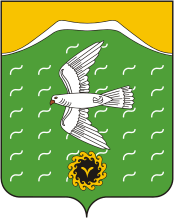      Администрация сельского поселения      Кузяновский сельсовет      муниципального района      Ишимбайский район      Республики БашкортостанСовет  урамы, 46,Көҙән  ауылы, Ишембай районы, Башкортостан Республикаһы453234Тел.; 8(34794) 73-243, факс 73-200.Е-mail: kuzansp@rambler.ru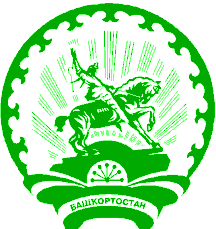       ул. Советская, 46,      с.Кузяново, Ишимбайский район,       Республика Башкортостан      453234      Тел.; 8(34794) 73-243, факс 73-200.      Е-mail: kuzansp@rambler.ru